Урок  по история Казахстана в 9 классе.Тема: В условиях политического давления.Цели: учащиеся умеют  анализировать причины сталинских репрессий, умеют анализировать  политическое состояние советского  общества в  данный период, делают свои выводы.Задачи.1.Учащиеся знают о политической ситуации в стране.2.Применяют дополнительные знания  на уроке.3.Анализируют причины  создавшейся ситуации в стране.4.Умеют определять существующие тенденции  и прогнозировать будущее.План урока:1.После того как была  учителем определена тема  урока, учащиеся  должны сами  определить  цели урока.2.Позитивный настрой на урок. Построить  дом.1.Каким вы хотите построить дом-  ваши ожидания от урока(фундамент).2.При строительстве дома, что может не получиться?- обозначить свои  опасения(дом).3.Продумайте способ  достроить  дом-  определите способы борьбы с опасениями(крыша).3этап. «Горячий стул»- учащиеся  задают вопросы ученику.4 этап- Объяснение новой темы. После того как учащиеся прослушали новую тему,  они должны  в группах  определить, какой выбрать эпиграф  к теме и объяснить почему именно этому эпиграфу  отдали  предпочтение.1.Тот, кто молчит  о творящемся  беззаконии соучаствует ему.(Святой Максим).2.Молчание народа - это золото власти.(Михаил Генин).3.Их молчание - громкий  крик(Цицерон).4. О любви  шепчут или поютОт боли кричат или стискивают зубыВ честь убитых или молчатИли говорят полным голосом. После объяснения группами эпиграфов, выбирают более соответствующей теме.5 этап. Работа в группах. 1 группа- анализ документа (Проанализируйте причину утверждения тоталитарного режима  в СССР).Характеризуя тоталитарный режим, утвердившийся в СССР , английский писатель Дж. Оруэлл подчеркивал: "Все грехи советского режима не объясняются исключительно личной порочностью Сталина ... Они были предопределены с самого начала целями большевиков, самой их природой. Возможно, положительным моментом для престижа Ленина оказалась его ранняя смерть . Главное же в диктатуре - это отрицание коренных ценностей демократии. Если однажды вы решились на диктатуру, то Сталин или кто-нибудь, подобный Сталину, всегда найдется ." (Дж. Оруэлл, 1984 г.) 
2) Академик А.Н. Яковлев писал: "Я часто думал и думаю о том, почему, каким злым волшебством случилось так, что над моей страной была вознесена личность, вроде бы заметно уступавшая соперникам из большевистской верхушки, той, что позднее стала именоваться ленинской гвардией, и была вся целиком пущена Сталиным под нож. Простого ответа не нахожу. Коварство, беспредельная жестокость, сильная воля, расчетливый политический ум - все это очевидно, но не объясняет его кровавого преуспевания в течение столь долгого времени." 2 группа- Прочитайте  проанализируйте притчу.Мудрая  притча»Однажды, человек  направляясь к своему другу фермеру, живущему в горах в небольшой долине, увидел странную картину, которая поразила его. На небольшой поляне тысячи животных толпились и давили друг друга. Рядом стоял шикарный лес. Человек остановился и задумался: «Почему же звери не живут в этом прекрасном лесу? Почему они все находятся на одной поляне и давят друг друга?» Он спросил у друга: «Что же случилось с птицами? Почему звери не идут в лес?» ПДруг ответил: «Я слышал историю, что когда-то давным-давно здесь жил очень жестокий хозяин, человек садист.  Он ставил над животными жесткие эксперименты и наслаждался этим. Он построил высокую ограду и поставил стражу, вокруг поляны, приказал стражникам убивать тех, кто попытается сбежать с поляны. Было нагнано множество животных в эту тюрьму. Это длилось многие годы, кто пытался сбежать, был убит на глазах у других зверей. Со временем звери и птицы смирились и приняли эту тюрьму за свой родной дом. Они забыли о свободе, т.к. она у них ассоциировалась со смертью. После этого прошло уже очень много лет, хозяин умер, стражников давно уже нет, а ограда развалилась. Им ни кто не мешает уйти, но ограда стоит у них в уме, они её сами создали из-за страха. Даже больше, они видят её, т.к. она стала условием их существования». Притча о Свободе«Но почему, почему им ни кто не расскажет, что они свободны?!» — спросил гость.   «Многие люди им говорили о свободе, но животные их не слушают. Звери набрасываются на тех, кто им начинает что-то рассказывать, они не хотят, чтобы их тревожили. Они даже детей воспитали с мыслью об ограде. Ограда у них в крови, она стала частичкой их видения мира. Более того, они считают, что это и есть Свобода, а мир вокруг них является тюрьмой. Но появляются еще добрые люди, которые пытаются переубедить их, рассказать, что они свободны и нет никакой ограды» 3 группа. Какие ассоциации вызывает у вас данная картинка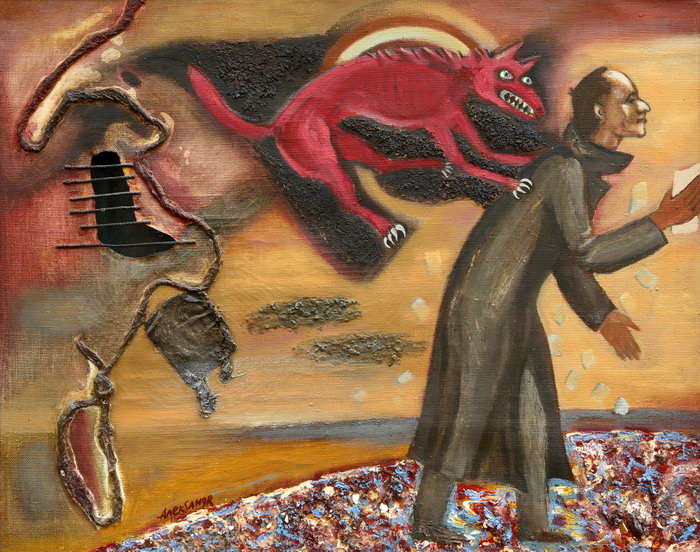 Учащиеся анализируют картинку и говорят о своих ассоциациях(Политическое давление в стране).Подведение итогов урока Рефлексия(возвращение к домику-анализ-ожидания-опасения).Учащиеся анализируют свою работу на уроке.Проведение рефлексии.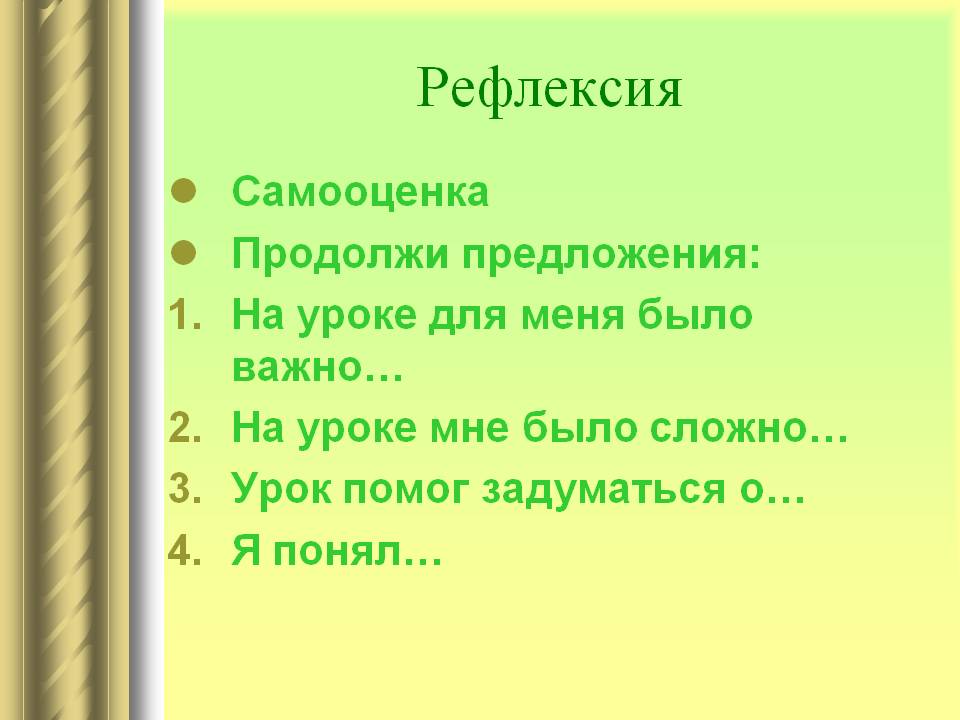 